               Vadovaudamasi Lietuvos Respublikos vietos savivaldos įstatymo 16 straipsnio 2 dalies 15 punktu ir 51 straipsnio 1 dalimi, Lietuvos Respublikos biudžeto sandaros įstatymo 26 straipsnio 4 dalimi, Lietuvos Respublikos 2018 m. valstybės biudžeto ir savivaldybių biudžetų finansinių rodiklių patvirtinimo įstatymu, atsižvelgdama į Pagėgių savivaldybės 2016−2018 metų strateginį veiklos planą, Pagėgių savivaldybės taryba  n u s p r e n d ž i a:               1. Patvirtinti:               1.1. Pagėgių savivaldybės 2018 metų biudžeto pajamas – 8 522 781,00 eurų (1 priedas);               1.2. Praėjusių metų nepanaudotas lėšas  − 166 788,00 eurų (2 priedas); skolintos lėšos – 216 000,00 eurų;               1.3. Pagėgių savivaldybės 2018 metų biudžeto asignavimus programoms finansuoti, paskirstytus pagal lėšų šaltinius ir asignavimų valdytojus − 8 974 679,00 eurų (3 priedas), iš jų: darbo užmokesčiui – 3  982 359,00 eurų, turtui įsigyti – 1 288 093,00 eurų, iš jų:               1.3.1. Specialiąją tikslinę dotaciją mokinio krepšeliui finansuoti − 1 727 000,00 eurų (4 priedas),  Specialios tikslinės dotacijos mokinio krepšeliui finansuoti paskirstymą (4a priedas);                           1.3.2. Specialiąją tikslinę dotaciją valstybinėms funkcijoms atlikti ir perduotoms iš apskrities įstaigoms išlaikyti  − 1 023 323,00 eurų (5 priedas);               1.3.3. Savivaldybės biudžetinių įstaigų išlaidas už gautas teikiamas paslaugas − 420 270,00 eurų (6 priedas);               1.3.4. Kita tikslinė dotacija – 127 208,00 eurų (7 priedas);               1.3.5. Biudžeto lėšos savarankiškoms funkcijoms vykdyti – 5 676 878,00 eurų (8 priedas).               2. Nustatyti, kad asignavimų valdytojai Lietuvos Respublikos įstatymų nustatyta tvarka atsako už vadovaujamų ir pavaldžių institucijų biudžeto išlaidų vykdymą, kad prisiimti įsipareigojimai pagal kiekvieną programą neviršytų patvirtintų bendrųjų asignavimų¸ iš jų − darbo užmokesčiui ir turtui įsigyti sumų.                 3. Įpareigoti savivaldybės biudžeto asignavimų valdytojus, sudarant ir tvirtinant išlaidų sąmatas, numatyti reikiamų asignavimų dalis 2018 m. sausio 1 d. esančiam įsiskolinimui už suteiktas paslaugas, atliktus darbus ir įsigytas prekes padengti.                 4. Įpareigoti savivaldybės biudžeto asignavimų valdytojus neprisiimti įsipareigojimų ir nesudaryti sutarčių darbams atlikti, prekėms ir paslaugoms pirkti, kol nėra tam skirtų asignavimų.                 5. Nustatyti, kad biudžetinės įstaigos savo vardu negali skolintis lėšų, prisiimti jokių skolinių įsipareigojimų  (įskaitant pagal kitus įsipareigojamuosius skolos dokumentus ir finansines nuomos (lizingo) sutartis).                  6. Įpareigoti savivaldybės biudžeto asignavimų valdytojus, patvirtinus savivaldybės biudžetą, per 15 darbo dienų patvirtinti savo ir savo pavaldžių biudžetinių įstaigų  kitų subjektų programas ir jų sąmatas, pagal programų finansavimo šaltinius, funkcinės ir ekonominės klasifikacijos kodus ir pateikti Pagėgių savivaldybės administracijos Finansų skyriui.                 7. Sprendimą paskelbti Teisės aktų registre ir Pagėgių savivaldybės interneto svetainėje www.pagegiai.lt.                 Šis sprendimas gali būti skundžiamas Regionų apygardos administracinio teismo Klaipėdos rūmams (Galinio pylimo g. 9, 91230 Klaipėda) Lietuvos Respublikos administracinių bylų teisenos įstatymo nustatyta tvarka per 1 (vieną) mėnesį nuo sprendimo paskelbimo dienos.Savivaldybės meras 				Virginijus Komskis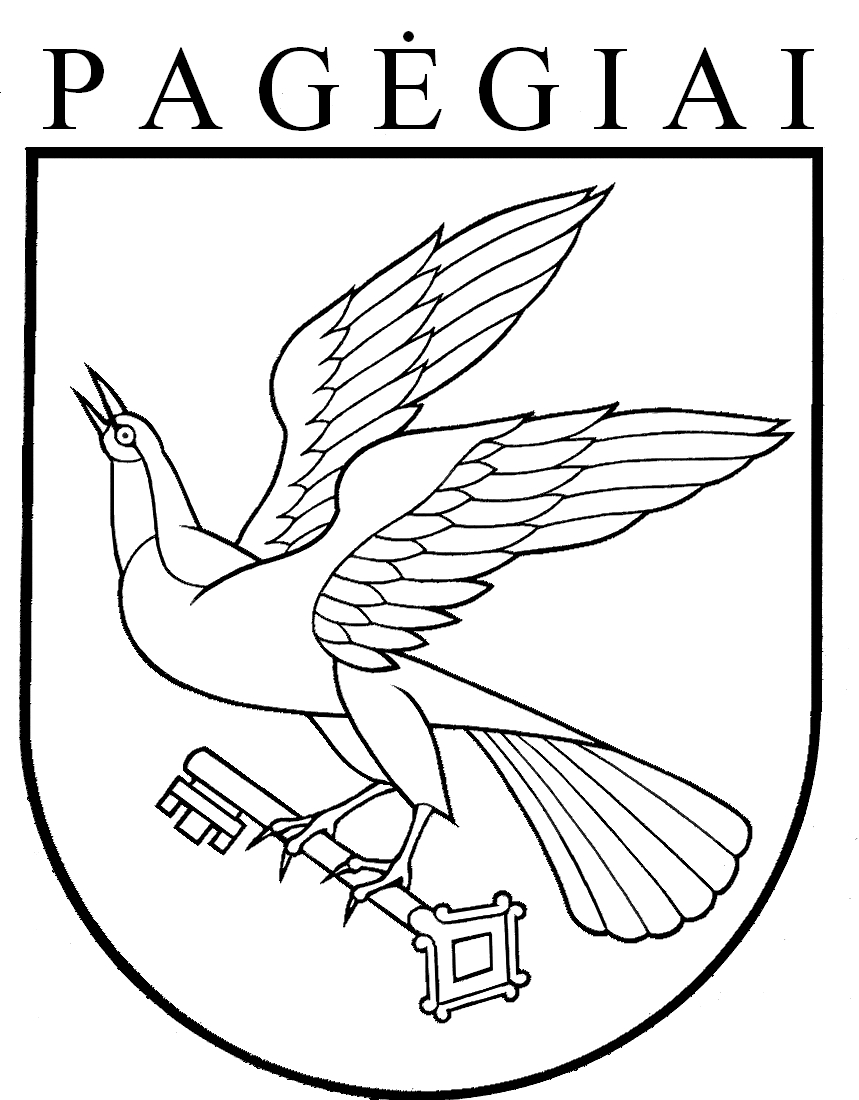 Pagėgių savivaldybės tarybasprendimasdėl Pagėgių savivaldybės 2018 metų biudžeto tvirtinimo2018 m. vasario 20 d. Nr. T-21Pagėgiai